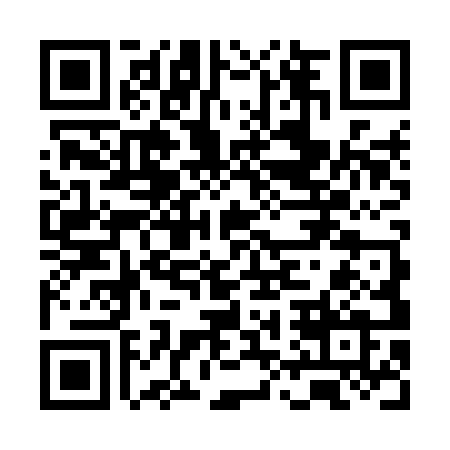 Ramadan times for Thredbo Village, AustraliaMon 11 Mar 2024 - Wed 10 Apr 2024High Latitude Method: NonePrayer Calculation Method: Muslim World LeagueAsar Calculation Method: ShafiPrayer times provided by https://www.salahtimes.comDateDayFajrSuhurSunriseDhuhrAsrIftarMaghribIsha11Mon5:345:347:021:174:497:317:318:5312Tue5:355:357:031:174:487:307:308:5213Wed5:365:367:041:164:477:287:288:5014Thu5:375:377:051:164:477:277:278:4915Fri5:385:387:051:164:467:257:258:4716Sat5:395:397:061:154:457:247:248:4517Sun5:415:417:071:154:447:227:228:4418Mon5:425:427:081:154:437:217:218:4219Tue5:435:437:091:154:427:207:208:4120Wed5:435:437:101:144:417:187:188:3921Thu5:445:447:111:144:407:177:178:3822Fri5:455:457:121:144:397:157:158:3623Sat5:465:467:121:134:387:147:148:3524Sun5:475:477:131:134:377:127:128:3325Mon5:485:487:141:134:367:117:118:3226Tue5:495:497:151:124:357:097:098:3027Wed5:505:507:161:124:347:087:088:2928Thu5:515:517:171:124:337:067:068:2729Fri5:525:527:181:124:327:057:058:2630Sat5:535:537:181:114:317:037:038:2431Sun5:545:547:191:114:307:027:028:231Mon5:555:557:201:114:297:017:018:212Tue5:555:557:211:104:286:596:598:203Wed5:565:567:221:104:276:586:588:184Thu5:575:577:231:104:266:566:568:175Fri5:585:587:241:094:256:556:558:156Sat5:595:597:241:094:246:536:538:147Sun5:005:006:2512:093:235:525:527:138Mon5:005:006:2612:093:225:515:517:119Tue5:015:016:2712:083:215:495:497:1010Wed5:025:026:2812:083:205:485:487:09